Муниципальное образовательное учреждение дополнительного образования«Межшкольный учебный центр Кировского и Ленинского районов»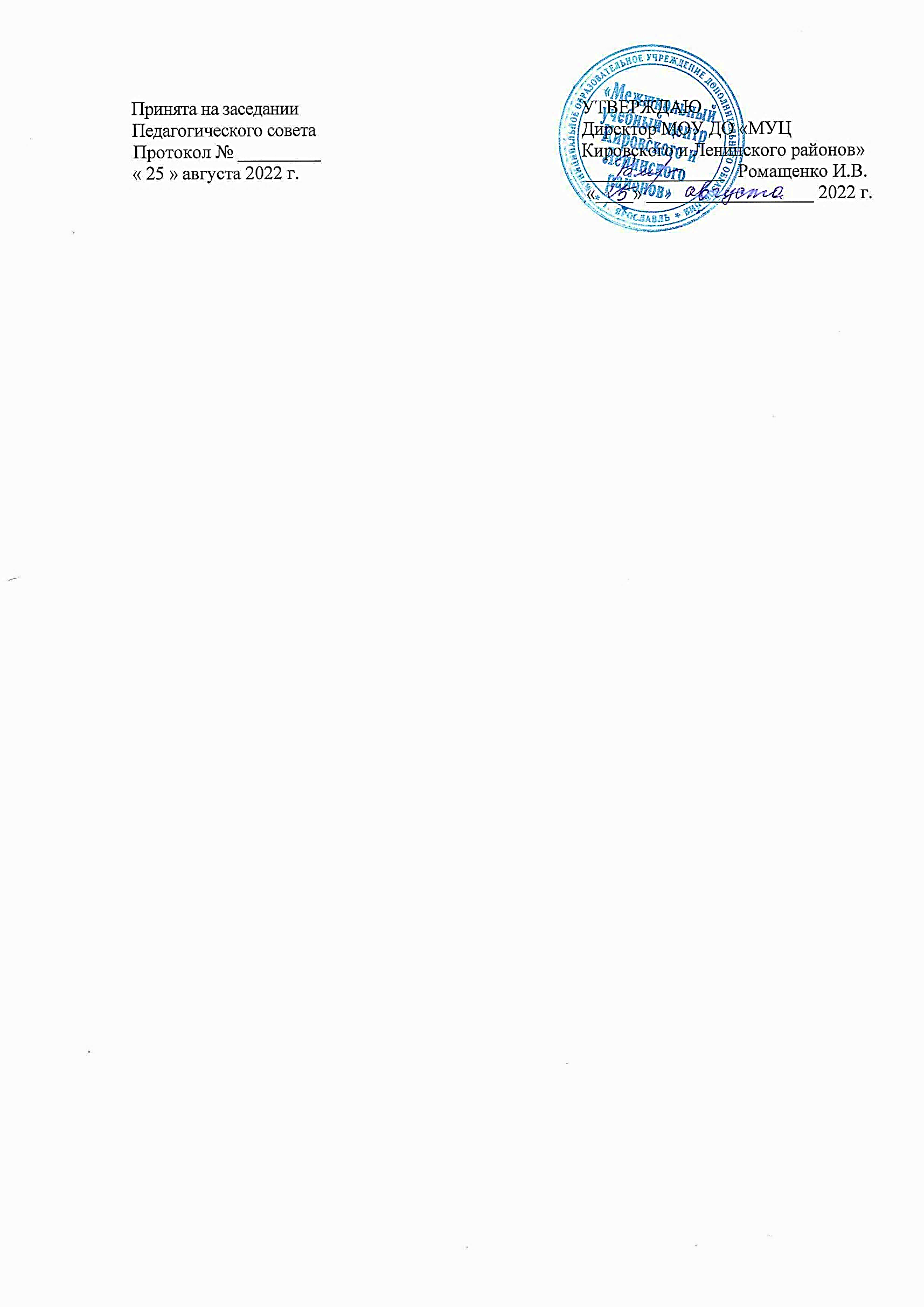 Социально-гуманитарная направленностьДополнительная общеобразовательная общеразвивающая программа  «Песочные фантазии»возраст детей - 6-7срок реализации - 1 годАвтор - составитель программы:Кодинцева Лидия Александровна,  педагог дополнительного образованияЯрославль, 2022ОглавлениеПояснительная записка ...……………………………………………….3Учебный план ..………………….………………………………………7Содержание .……………………………………………………………..8Обеспечение программы ...…………………………………………….114.1 Методическое обеспечение ....……………………………………..114.2 Материально-техническое обеспечение..…………………………124.3 Дидактическое обеспечение..………………………………………124.4. Кадровое обеспечение……………………………………………..12Мониторинг образовательных и воспитательных результатов...……136. Список информационных источников ...………………………………157. Приложения ..……………………………………………………………16Пояснительная запискаКонцепция развития дополнительного образования предусматривает развитие личности ребенка с учетом его индивидуальных особенностей в физической, психической и эмоциональной сферах. Рисование песком является одним из важнейших средств познания мира и развития эстетического восприятия, т. к. тесно связано с самостоятельной и творческой деятельностью. Это один из способов изображения окружающего мира.Рисование песком - новый и одновременно простой вид изобразительной деятельности, доступный практически каждому и не требующий специальной подготовки. Такой вид изобразительного искусства успешно овладевают дети всех возрастных категорий от дошкольников до старшеклассников. В подобной деятельности ребенок любого возраста может проявлять свои способности к творчеству и развивать креативность. Для обучающихся рисование песком дает возможность развития мелкой моторики, почувствовать свой внутренний мир, научиться управлять эмоциями. А для педагога — это еще один способ понять чувства ребенка. Для обучения детей технике рисования песком используются разработки следующих авторов: Т.В. Ахутиной, З.М. Богуславской, О.И. Бочкаревой, Н.Н. Васильевой, А. Викторовой, Н.К. Винокуровой, Р.Р. Калининой, Т.С. Комаровой, К.В. Тарасовой и др. Актуальность программы обусловлена высокой значимостью социально-педагогического и художественно-эстетического сопровождения детей на этапе развития их творческих способностей и эмоционально-волевой сферы. Рисуя песком, дети создают на световом стекле неповторимые шедевры своими руками. Удивительным образом горсть песка превращается в пейзаж, звездное небо, лес или море. Этот необычный вид искусства называется Sandart, т. е. "искусство песка". Песок - та же краска, только работает по принципу "света и тени", прекрасно передает человеческие чувства, мысли и стремления. По мере освоения техники рисования песком обогащается и развивается внутренний мир ребенка. Данный вид творчества как средство коррекции психики позволяет маленькому художнику преодолеть чувство страха, отойдя от предметного представления и изображения традиционными материалами, выразить в рисунке чувства и эмоции, дает свободу, вселяет уверенность в своих силах. Владея техникой рисования песком, ребенок получает возможность выбора, что, в свою очередь, обеспечивает творческий характер детской продуктивной деятельности.Учитывая это, в МУЦ Кировского и Ленинского районов была создана программа «Песочные фантазии», которая направлена на обучение детей 6-7 технике рисования песком. Программа способствует развитию воображения, творческого мышления, креативности и направлена на работу с внутренним миром эмоций и волевой сферой ребенка.Модифицированная общеобразовательная общеразвивающая программа «Песочные фантазии» (ознакомительный уровень) социально-гуманитарной направленности для обучающихся 6-7 лет составлена в соответствии с документамиФедеральный закон от 29.12.2012 г. № 273-ФЗ «Об образовании в Российской Федерации»; Федеральный закон от 31.07.2020 № 304-ФЗ «О внесении изменений в Федеральный закон «Об образовании в Российской Федерации» по вопросам воспитания обучающихся;Федеральный проект «Успех каждого ребенка» от 07 декабря 2018 г.;Приказ Министерства просвещения РФ от 9 ноября 2018 г. № 196 «Об утверждении Порядка организации и осуществления образовательной деятельности по дополнительным общеобразовательным программам»;«Концепция организационно-педагогического сопровождения профессионального самоопределения обучающихся в условиях непрерывности образования».Концепция развития дополнительного образования детей до 2030 года (постановление Правительства от 31 марта 2022 года N 678-р);Письмо Минобрнауки России от 11.12.2006 г. № 06-1844 «О примерных требованиях к программам дополнительного образования детей»Письмо Минобрнауки России от 18.11.2015г. № 09-3242 «Методические рекомендации по проектированию дополнительных общеразвивающих программ (включая разноуровневые программы)».Приказ Министерства образования и науки Российской Федерации от 23.08.2017 г. № 816 «Об утверждении Порядка применения организациями, осуществляющими образовательную деятельность, электронного обучения, дистанционных образовательных технологий при реализации образовательных программ»;Методические рекомендации по реализации дополнительных общеобразовательных программ с применением электронного обучения дистанционных образовательных технологий по организации дистанционного обучения. Министерство просвещения 31.01.2022;Целевая модель развития региональных систем дополнительного образования детей (приказ министерства просвещения РФ от 03.09.2019 №467);Санитарные правила СП 2.4.3648-20 «Санитарно-эпидемиологические требования к организациям воспитания и обучения, отдыха и оздоровления детей и молодежи» постановление главного государственного санитарного врача РФ от 28 сентября 2020 года N 28;Государственная программа Ярославской области «Развитие образования в Ярославской области» на 2021 - 2024 годы;ОЦП «Развитие дополнительного образования детей в Ярославской области» на 2019–2024 годы.     Новизна программы «Песочные фантазии» состоит в том, что она может быть ориентирована как на дошкольников, так и на детей среднего и старшего возраста, так как в своем содержании имеет 3 самостоятельных, в то же время взаимосвязанных блока: базового, сюжетного, психотерапевтического. Педагогическая целесообразность программы заключается в обеспечении наибольшей личностной направленности, создание условий для творческой самореализации обучающихся и обеспечении психологической атмосферы. Кроме этого занятия творчеством являются ориентиром в выборе детьми интересной профессии.Цель – социализировать детей и гармонизировать их психоэмоциональное состояние   через развитие творческих способностей посредством работы в технике «рисование песком».Задачи:Обучающие:научить создавать, разрабатывать и понимать песочный сюжет;научить свободному владению кистями обеих рук;Развивающие:развивать зрительно-моторную координацию;развивать мелкую моторику пальцев рук, их тактильные ощущения.Воспитательные:формировать у детей художественно-эстетический вкус;формировать культуру и здоровый образ жизни.Психотерапевтические: поддерживать эмоциональный комфорт и благополучие ребенка;поддерживать способность получать позитивные эмоции от процесса манипулирования песком и от рисования;гармонизировать психоэмоциональное состояние детей. Отличительной особенностью программы является универсальность содержания для разных возрастных категорий, а также уникальность в обеспечении условий для индивидуального развития творческого потенциала ребенка. Программа может быть адаптирована к детям с ОВЗ или учеников с высокими образовательными потребностями за счет изменения количества практических заданий и их уровня сложности.Воспитание является неотъемлемым, приоритетным аспектом образовательной деятельности, логично «встроенным» в содержание учебного процесса, поэтому в содержание программы включен воспитательный компонент. В тексте ДООП отражены традиционные воспитательные мероприятия, проводимые в объединении в рамках воспитательной программы МУЦ.При переходе центра на дистанционное обучение в программу могут быть внесены корректировки в части форм, методов обучения и контроля, видов практических заданий, времени занятий. Обучение может проводиться в очной форме в режиме онлайн или заочной в режиме оффлайн.Программа рассчитана на обучающихся 6-7 лет. Количество детей в группе 7-12 человек. Учащиеся могут быть как одного, так и разного возраста. Условия набора детей в объединение: принимаются все желающие. Программа рассчитана на 1 год обучения. Занятия проводятся 1 раз в неделю по 1 учебному часу (30 мин). Общий объем программы - 36 часов.Основные принципы построения и реализации программы:принцип системности;принцип индивидуально-личностного подхода;принцип адекватного баланса между репродуктивной деятельностью и творчеством;принцип обучения техническим навыкам «от простого к сложному»;принцип интеграции изобразительной деятельности с другими видами детской деятельности (игра, драматизация, рассказывание сказки, музыка);принцип психолого-педагогической поддержки.Ожидаемые результаты реализации программыПо окончании курса учащиеся приобретут новые компетенции.Результаты обучения:знание: -  истории возникновения и развития песочной анимации;- технологии работы с различными материалами и инструментами на песочном столе; -  основ композиции, перспектива; -  техники «Круглые круги»;- технологии работы с различными материалами и инструментами на песочном столе; -  о технологии создания сюжета для песочной анимации.умения: - составлять композиции для статичных и динамичных композиций;- выполнять рисунки в технике «Узоры на стекле», «Каляка-маляка». - рисовать песком разными техниками, сменять образы на световом столе; - разрабатывать сюжет и воплощать его на песочном столе.Результаты развитияУ обучающихся разовьётся зрительно-моторная координация; мелкая моторика пальцев рук, их тактильные ощущения. Психотерапевтические развитияЭмоциональное состояние в процессе рисования песком всегда характеризуются стабильностью, уравновешенностью, позитивным настроем, стремлением в рисунке на песке выразить свои эмоции, чувства. Ребенок сможет выражать эмоции не только через рисунок, но и словам.Результаты воспитанияУчащиеся научатся взаимодействовать со сверстниками. У них будут сформированы волевые качества (усидчивость, терпение, умение доводить работу до конца), самостоятельность, уверенность в себе.Реализация воспитательных мероприятий даст возможность обучающимся получить представления о государственных праздниках, памятных датах России, о примерах исполнения гражданского и патриотического долга, о личной и общественной безопасности.Формой итоговой аттестации является творческая работа, состоящая из серии картин, имеющих сюжетную линию, как основа для создания мультипликационного проекта.Учебный планСодержание программы1. Вводное занятиеТеория. Знакомство с программой. Инструктаж по охране труда и пожарной безопасности. История возникновения песочной анимации. Практика. Входная диагностика.2. Песочная геометрия2.1 Мои творческие способностиТеория. Знакомство с песочницей. Знакомство с материалом. Особенности песка.Практика. Тренинг «Мои творческие способности».2.2 Виды линийТеория. Основные приёмы песочной анимации: рисование щепоткой, песочной струёй. Знакомство с техникой рисования песком: надавливание, насыпание. Основные линии: прямая, волнистая, ломаная, завитки.Практика. Упражнение «Блины». Отработка техники рисования песком основных линий способом надавливания и насыпания. 2.3 Песочная симметрияТеория. Техники рисования одним, двумя, тремя, четырьмя пальцами. Техника рисования обеими руками симметричных линий в вертикальной и горизонтальной плоскостях.Практика. Упражнения «Ж и обратно», «Кривая симметрия».2.4 ТрафаретыТеория. Трафарет. Использование трафаретов в художественной композиции. Практика. Упражнение «Трафарет». Рисование сюжета с использованием трафаретов. 2.5 Узоры на стекле Теория.  Понятие узора. Виды и формы узоров. Узор в круге. Техника «Узоры на стекле».Практика. Упражнение «Следы». Выполнение узоров.2.6 Использование декоративных и подручных средствТеория. Возможности использования декоративных и подручных средств в технике рисования песком. Цветные камни, палочки, кисточки и другие предметы.Практика.  Упражнения «Пирожные», «Клад», «Бабочки», «Одуванчики». Рисование указательным пальцем и с помощью палочки и кисти.2.7 Техника «Каляка-маляка»Теория.  Техника «Каляка-маляка». Особенности выполнения. В мире фантазий: дорисуй у соседа.Практика. Отработка техники «Каляка-маляка». Задания «Дорисуй у соседа». 3. Песочные картинки3.1 Живая природаТеория.  Предмет в световоздушной среде: дерево. Технология рисования дерева насыпью и надавливанием.Сюжетная постановка: горы, остров, цветы, погода.  Практика. Отработка навыков рисования живой природы. Рисование деревьев: дуб, береза, ель. Дупло. Рисование пейзажа: горы, озеро, солнце, море, пляж. Рисование цветочных растений: ромашка, одуванчик и др. Рисование природных явлений: дождь, ветер, снег и др. Конкурс на лучший рисунок.3.2 Животный мир Теория. Техника рисования паутины. Представители животного мира: сова, черепашка. Использование подручных средств и трафаретов.Практика. Отработка навыков рисования паутины. Бабочка. Отработка навыков рисования совы.  Отработка навыков рисования черепашки. Викторина.3.3 Круглые кругиТеория. Техника «круглые круги». Практика.  Отработка техники. Выполнение рисунков «Крабик», «Лягушка».3.3 Круглые кругиТеория. Особенности выполнения различных объектов в данной технике.Практика.  Выполнение рисунков «Смешарики: Ежик, Зайчик, Хрюша», «Божья коровка», «Лев». 3.4 Подводный мирТеория. Подводный мир: краб, осьминог, медуза, рыбки. Техника рисования морских обитателей.Практика. Отработка навыков рисования морских обитателей: рыб, краба, осьминога, медузы, жемчужины и др. Выполнение сюжетных картинок: «В глубинах моря», «На морском дне», «Мой аквариум».3.5 Человек Теория. Техника изображения вазы, деревенского дома.  Изображение фруктов, домашних животных. Рисунок человеческого лица. Космический мир.Практика. Отработка навыков рисования вазы, дома. Рисунок «Мой портрет». Отработка навыков рисования дома. Отработка навыков рисования фруктов. Выполнение рисунка «Человек и космос». Конкурс на лучший рисунок.3.6 ПтицыТеория. Техника рисования пальцами, всей ладонью. Изображение лесных обитателей: представители лесной фауны. Представители экзотических птиц.Практика. Отработка навыков рисования птиц. Птицы леса. Экзотические представители птиц: попугай, павлин. 4. Глубинные чувства4.1 Тренинг «Волшебная страна чувств»Практика. Диагностика результативности с помощью методики «Волшебная страна чувств». Знакомство со сказочной страной и ее королем (сказкотерапия с элементами рисования песком).4.2 Погружение в мир чувствТеория. Работа со сложными песочными картинами. Техника «Слушай и рисуй». Создание видеоряда в сопровождении музыки. Практика. Инструкция по технике «Слушай и рисуй». Погружение в мир эмоций и настроения с использованием музыкальных композиций (Мелодия 1, 2, 3, 4, 5, 6). Сюжетное изображение на песке. Фотовыставка работ.4.3 Город сновидений Практика. Изображение сюжетной постановки с отработкой полученных навыков рисования песком (по замыслу).5. Воспитательные мероприятияТеория. Тематические занятия: ««День матери в России», «День добровольцев (волонтера) в России», «Всемирный день снега», «Главный праздник России – День Победы. Практика. Подготовка и проведение тематических занятий. Открытка к празднику. Просмотр и обсуждение презентации Конкурс рисунков Викторина.6. Итоговое занятиеПрактика.  Выполнение коллективной мультипликационной работы в технике рисования песком на световом стекле. Итоговая диагностика.Обеспечение программыМетодическое обеспечениеПрограмма разработана с учетом психологических особенностей ребенка младшего школьного возраста. В основу разработки программы положены технологии, ориентированные на формирование и развитие творческих способностей обучающихся, их социализацию и гармонизацию психоэмоционального состояния детей, а именно:технология развивающего обучения;технология индивидуализации обучения;информационно-коммуникационные технологии;здоровьесберегающие технологии;личностно-ориентированная технология;компетентностного и деятельностного подхода.При составлении программы учитывались индивидуальные и возрастные особенности детей, их потенциальные возможности и способности. В зависимости от возраста детей меняется количество и уровень сложности практических работ.Формы занятий: тренинги; релаксационные упражнения; упражнения на взаимодействие; практические упражнения; диагностика.Структура занятий:I. Вводная часть: 1. Особое приветствие. 2. Правила работы с песком. II. Основная часть: 1. Упражнения на развитие тактильно-кинестетической чувствительности. 2. Игры и упражнения, направленные на формирование и развитие фонематического слуха, фонематического восприятия, фонематического внимания, фонематической памяти, фонематического анализа и синтеза. III. Заключительная часть: 1. Подведение итогов. 2. Рефлексия. 3. Ритуал прощания.Во время рисования песком затемняется освещение, это позволяет детям легче и глубже погрузиться в сказочную, таинственную атмосферу, стать более открытым новому опыту, познанию, развитию. Формы организации деятельности детей: индивидуальные и групповые формы, которые используются при объяснении теоретических тем, показа основных практических элементов песочной анимации.В процессе работы с обучающимися используются следующие методы и приёмы воспитания: беседа, рассказ, просмотр материалов, анализ и обсуждение, подготовка сообщений, проектная деятельность, экскурсия, поощрение, замечание, метод естественных последствий, традиции коллектива.Формы воспитательной работы: участие в социальных акциях и традиционных мероприятиях МУЦ, досугово-познавательных мероприятиях.При дистанционном или электронном обучении в случае болезни ребенка или при домашнем обучении при формировании учебного материала применяются существующие интерактивные материалы по предмету. Для обучающихся создаются простейшие, нужные ресурсы и задания. Сокращается время занятия ребенка дома до 30 минут. Теоретический материал представляется в кратком (сжатом) виде, где выделена основная суть. Обучающимся предлагаются разные виды заданий для последующей самостоятельной работы дома. В структуру материала входят следующие содержательные компоненты: учебный материал, включая необходимые иллюстрации; инструкции по его освоению; вопросы и тренировочные задания; контрольные задания и пояснения к их выполнению. К учебным материалам добавляется инструкции по работе.Текущий и итоговый контроль осуществляется также в дистанционной форме через организацию обратной связи с использованием электронной почты, соцсетей.Задания для учащихся размещаются на сайте образовательной организации, в группах объединения в социальных сетях (ВКонтакт), в группах объединения в мессенджерах WhatsApp, Skype, Telegram, направляются по электронной почте.Воспитательная работа невозможна без тесного контакта с родителями. Для педагога дополнительного образования   важно установить партнерские отношения с ними, создать атмосферу поддержки и общности интересов, взаимопонимания, сотрудничества и взаимодействия. Поэтому с родителями проводятся родительские собрания, индивидуальные консультации, в конце года – анкетирование на предмет оценки удовлетворенности результатами образовательной и воспитательной деятельности в объединении.В течение года педагог беседует с родителями о прошедших занятиях, рассказывает о домашних заданиях, индивидуально информирует о динамике изменения образовательных и личностных характеристик детей. Программой курса предусмотрены разнообразные методы обучения: Наглядные:наглядно-слуховые (слушание музыки в аудиозаписи); наглядно-зрительные (дидактический материал);тактильно-мышечные (индивидуальная помощь, помощь других детей, совместное выполнение, подражательное выполнение).Словесные:объяснение (краткое, четкое, эмоциональное);указания (даются очень тихо, не отвлекая внимания других, обращены как ко всем детям, так и индивидуально);вопросы (четкие, понятные. Этот словесный прием очень важен, он активизирует внимание, развивает мышление и память).Практические:Метод упражнений (связан с многократным выполнением практических действий; выбором дидактического материала);Арт-терапевтические методы развития эмоций и чувств:пробуждения ярких эстетических эмоций и переживаний;побуждение к сопереживанию, эмоциональной отзывчивости на прекрасное;контроль и оценка изобразительной деятельности.В течение года педагог беседует с родителями о прошедших занятиях, рассказывает о домашних заданиях, индивидуально информирует о динамике изменения образовательных и личностных характеристик детей.Материально-методическое обеспечение Кабинет, оборудованный техническими средствами обучения: световые столы, цветомузыка, DVD- проигрыватель.Материалы и инструменты: просеянный песок; песок цветной; цветные камни; кисточки; подручные и декоративные предметы.Дидактическое обеспечениеОбразцы рисунков.Подборки рисунков и фотографий по основным изучаемым темам.Кадровое обеспечениеКурс ведет педагог, имеющий педагогическое образование, навыки изо-деятельности и изучаемых по программе декоративно- прикладных работ. Специального образование не требуется.Мониторинг образовательных и воспитательных результатовПодведение итоговых результатов освоения программы осуществляется с помощью мониторинга, основными методами которого являются беседа, наблюдение, содержащие инструментарий измерения результатов и показывающие уровень развития воображения, восприятия, моторики руки.Таблица для фиксации результатов мониторингаОценки уровня освоения программыПоказатели и критерии для оценки уровня овладения ребенком в соответствии с возрастом изобразительной деятельностью (рисование):Освоение техникой песочного рисования ребенком3балла – воспроизводит в точности все виды техники песочного рисования,2балла - есть незначительные искажения в технике,1балл - искажения значительные, форма не удалась.Уровень развития психомоторного развития ребенка3б.- движения рук точны, характер, сила, амплитуда, скорость и ритмичность движения соответствует графической задаче изображения.2б.- есть незначительное искажение в зрительно моторной координации в изображении песочных картин.1б.- зрительно моторная координация сформирована слабо.Проявления творческих способностей3б.- изображения художественных картин из песка насыщены, разнообразны и отличаются оригинальностью. Способность самостоятельно выбрать и передать образ.2б. - изображения художественных картин из песка насыщены, разнообразны, не всегда самостоятелен в выборе форм.1б. - изображения повторяются. Неоригинальны. Затрудняется в выборе форм изображения.Уровень развития эмоциональной сферы и познавательной активности ребенка3б. - рисунки эмоционально насыщены и отражают настроение и красоту окружающего мира. Может выразить эмоции словами.2б. - почти каждый рисунок характеризуется эмоциональной выразительностью.1б.    - рисунки чаще всего маловыразительны.Мониторинг личностного развития обучающегося Список информационных источников1. Белоусова, О.А. «Обучение дошкольников рисованию песком» Текст/ – О.А. Белоусова. Журнал «Старший воспитатель» №5/ 2012г.-76с.;2. Горькова, Л.Г., Обухова, Л.А. Сценарии занятий по комплексному развитию дошкольников Текст/Л.Г. Горькова, Л.А. Обухова.  - М.: ВАКО, 2005г.- 156с.;3. Грабенко, Т.М., Зинкевич-Евстигнеева, Т.Д. Чудеса на песке. Песочная игро-терапия–Текст /Т.М. Грабенко, Т.Д. Зинкевич-Евстигнеева СПб.: Институт специальной педагогики и психологии, 1998.- 124с.;4. Грабенко, Т.М., Зинкевич-Евстигнеева, Т.Д. Коррекционные, развивающие и адаптирующие игры. —  Текст/Т.М. Грабенко, Т.Д. Зинкевич-Евстигнеева СПб.: Детство-Пресс, 2002- 198с.5. Зинкевич-Евстигнеева, Т.Д., Грабенко, Т.М. Практикум по креативной терапии. — Текст/Т.М. Грабенко, Т.Д. Зинкевич-Евстигнеева М.: Речь, 2003- 156с.;6. Зейц Мариелла. Пишем и рисуем на песке. Настольная песочница. – Текст /Зейц Мариелла М.: ИНТ,2010-112с.;7. Сажина, С.Д. Составление рабочих программ для ДОУ. Методическиерекомендации. - Текст С. Д. Сажина М.: ТЦ Сфера, 2007-67с.;Интернет-ресурсы:1. http://www.sandpictures.ru2. http://www.jlady.ru3. http://www.u-sovenka.ru4. http://www.vita-studia.com5. http://www.mc-art.ruПриложенияПриложение 1 Календарный учебный график №п/пРазделы и темыкол-во часовкол-во часовкол-во часовформы контроля/аттестации№п/пРазделы и темыобщеетеорияпрактика1.Водное занятие11-2.Песочная геометрия826опрос, рисунок2.1Мои творческие способности1-12. 2Виды линий1-1опрос2. 3Песочная симметрия11-рисунок2. 4Трафареты1-1опрос2. 5Техника «Узоры на стекле»1-1рисунок2. 6Использование декоративных и подручных средств211устный опрос2. 7Техника «Каляка-маляка»1-1рисунок3.Песочные картинки1569выполнение рисунков3.1Живая природа312рисунок3.2Животный мир312рисунок3.3«Круглые круги»11-рисунок3.3«Круглые круги»1-13.4Подводный мир211рисунок3.5Человек312рисунок3.6Птицы 211рисунок4.Глубинные чувства725выставка работ4.1Тренинг «Волшебная страна чувств»1-1рисунок4.2Погружение в мир чувств. Техника «Слушай и рисуй» 523рисунок4.3Город сновидений 1-1рисунок5.Воспитательные мероприятия422опрос6.Итоговое занятие1-1мультфильмВсего 361224№Ф.И. ребенкаУровни развитияУровни развитияУровни развития№Ф.И. ребенкаРазвитие воображенияРазвития восприятияРазвитие моторики руки1№Ф.И.ребенкаНаименование критерияНаименование критерияНаименование критерияНаименование критерияНаименование критерияНаименование критерияНаименование критерияНаименование критерия№Ф.И.ребенкаОсвоение техники песочного рисованияОсвоение техники песочного рисованияУровень развития психо-моторного развитияУровень развития психо-моторного развитияПроявления творческих способностей и владение техникой песочного рисованияПроявления творческих способностей и владение техникой песочного рисованияУровень развития психо-эмоциональной сферы и познавательной активностиУровень развития психо-эмоциональной сферы и познавательной активности№Ф.И.ребенканач. годаконец годанач. годаконец годанач. годаконец годанач. годаконец года12Итого баллов по критериямИтого баллов по критериям112233Показатели (оцениваемые параметры)КритерииСтепень выраженности оцениваемого качестваМетоды диагностики1.Организационно-волевые качества:1.1. ТерпениеСпособность выдерживать нагрузки, преодолевать трудности-терпения хватает меньше чем на ½ занятия- терпения хватает больше чем на ½ занятия- терпения хватает на все занятиенаблюдение1.2. ВоляСпособность активно побуждать себя к практическим действиям- волевые усилия побуждаются извне- иногда самими детьми- всегда самими детьминаблюдение1.3. СамоконтрольУмение контролировать свои поступки- находятся постоянно под воздействием контроля извне- периодически контролируют себя сами- постоянно контролируют себя саминаблюдение2. Ориентационные качества:2.1. СамооценкаСпособность оценивать себя адекватно реальным достижениям- завышенная-заниженная- нормальнаянаблюдение2.2. Интерес к занятиям в д/оОсознанное участие детей в освоении образовательной программы- интерес продиктован извне- интерес периодически поддерживается самим- интерес постоянно поддерживается самостоятельнонаблюдение3. Поведенческие качества:3.1. КонфликтностьОтношение детей к столкновению интересов (спору) в процессе взаимодействия- периодически провоцируют конфликты- в конфликтах не участвуют, стараются их избегать- пытаются самостоятельно уладить конфликтынаблюдение3.2. Тип сотрудничества (отношение детей к общим делам д/о)Умение воспринимать общие дела, как свои собственные- избегают участия в общих делах- участвуют при побуждении извне- инициативны в общих делахнаблюдение№заня-тияДатаТема занятияВсего час по программеФормы контроля/аттестацииВсего часов фактич.1. Вводное занятие11Инструктаж по охране труда и пожарной безопасности. История возникновения песочной анимации. Пр. Входная диагностика.12. Песочная геометрия82Теоретическое знакомство с песочницей. Пр. Тренинг «Мои творческие способности». 13Виды линий. Техника: надавливание, насыпание. Пр. Отработка техники рисования линий.1опрос4Песочная симметрия. Пр. Упражнения «Ж и обратно», «Кривая симметрия». 1рисунок5Использование трафаретов в художественной композиции. Пр. Упражнение «Трафарет».1опрос6Техника «Узоры на стекле». Пр. Роспись песком. Упражнение «Следы».1рисунок7Использование декоративных и подручных средств. Пр. Упражнения «Пирожные», «Клад». 1устный опрос8Использование декоративных и подручных средств. Пр. Упражнения «Бабочки», «Одуванчик».1рисунок9Знакомство с техникой «Каляка - маляка». Пр. Отработка техник «Каляка - маляка» и «Дорисуй у соседа».1опрос3. Песочные картинки183.1 Живая природа410Технология рисования дерева насыпью и надавливанием. Пр. Рисование деревьев.1выполнение рисунка11Техника рисования пейзажа. Пр. Рисование пейзажа1выполнение рисунка12Рисование цветов. Пр. Отработка техники рисования ромашки, одуванчика.1выполнение рисунка13 Тематическое занятие «День матери в России». Пр. Открытка к празднику.1Творч. работа3.2 Животный мир314Использование подручных средств, трафаретов. Техника рисования паутины. Пр. Рисунки «Паучок», «Бабочка»1выполнение рисунка15Техника рисования совы. Пр. Выполнение рисунка «Сова». 1выполнение рисунка16Техника рисования черепашки. Пр. Отработка навыков рисования черепахи. Викторина.1викторина3.3 Круглые круги317Техника «круглые круги». Пр. Отработка техники. Крабик. Лягушка.1выполнение рисунка18Техника «круглые круги». Пр. Выполнение рисунков «Смешарики: Ёжик, Хрюша, Зайчик».1выполнение рисунка19Тематическое занятие «Всемирный день снега». Пр. Конкурс рисунков1конкурс 3.4 Подводный мир220Подводный мир.  Пр. Рисунки: краб, осьминог. Выполнение сюжетных картинок.1выполнение рисунка21Техника рисования морских обитателей. Пр. Рисунки    медузы, жемчужины, рыбок.1выполнение рисунка3.5 Человек422Техника рисования вазы и человеческого лица. Пр. Отработка техники. Человек. Ваза. Мой портрет.1выполнение рисунка23Тематическое занятие «День добровольцев (волонтера) в России». Пр. Просмотр и обсуждение презентации1опрос24Техника рисования фруктов, домашних животных. Пр. Рисунки фруктов, кошки.1выполнение рисунка25Рисование космического мира. Пр. Выполнение рисунка «Человек и космос».1конкурс рисунков3.6 Птицы226Техника рисования птиц, как представителей лесной фауны. Пр. Отработка техники. Птицы леса.1выполнение рисунка27Представители экзотической фауны. Пр. Рисование попугая и павлина.1выполнение рисунка4. Глубинные чувства828Знакомство со сказочной страной и ее королем. Пр. Тренинг «Волшебная страна чувств».1выполнение рисунка29Погружение в мир чувств. Техника «Слушай и рисуй». Мелодия 1. Пр. Сюжетное изображение на песке.1выполнение рисунка30Погружение в мир чувств. Техника «Слушай и рисуй». Мелодия 2. Пр. Сюжетное изображение на песке.1выполнение рисунка31Погружение в мир чувств. Техника «Слушай и рисуй». Мелодия 3. Пр. Сюжетное изображение на песке.1выполнение рисунка32Погружение в мир чувств. Техника «Слушай и рисуй». Мелодия 4. Пр. Сюжетное изображение на песке.1выполнение рисунка33Погружение в мир чувств. Техника «Слушай и рисуй». Мелодия 5. Пр. Сюжетное изображение на песке.1выполнение рисунка34Тематическое занятие «Главный праздник России – День Победы». Пр. Викторина.1викторина35Город сновидений. Рисование по замыслу. Пр. Изображение сюжетной постановки с отработкой полученных навыков рисования песком. Выставка работ.1выставка работ5. Итоговое занятие136Пр. Выполнение мультипликационной работы в технике рисования песком на световом стекле. 1создание мультфильмаВсего 36